         LONDON BOROUGH OF LEWISHAM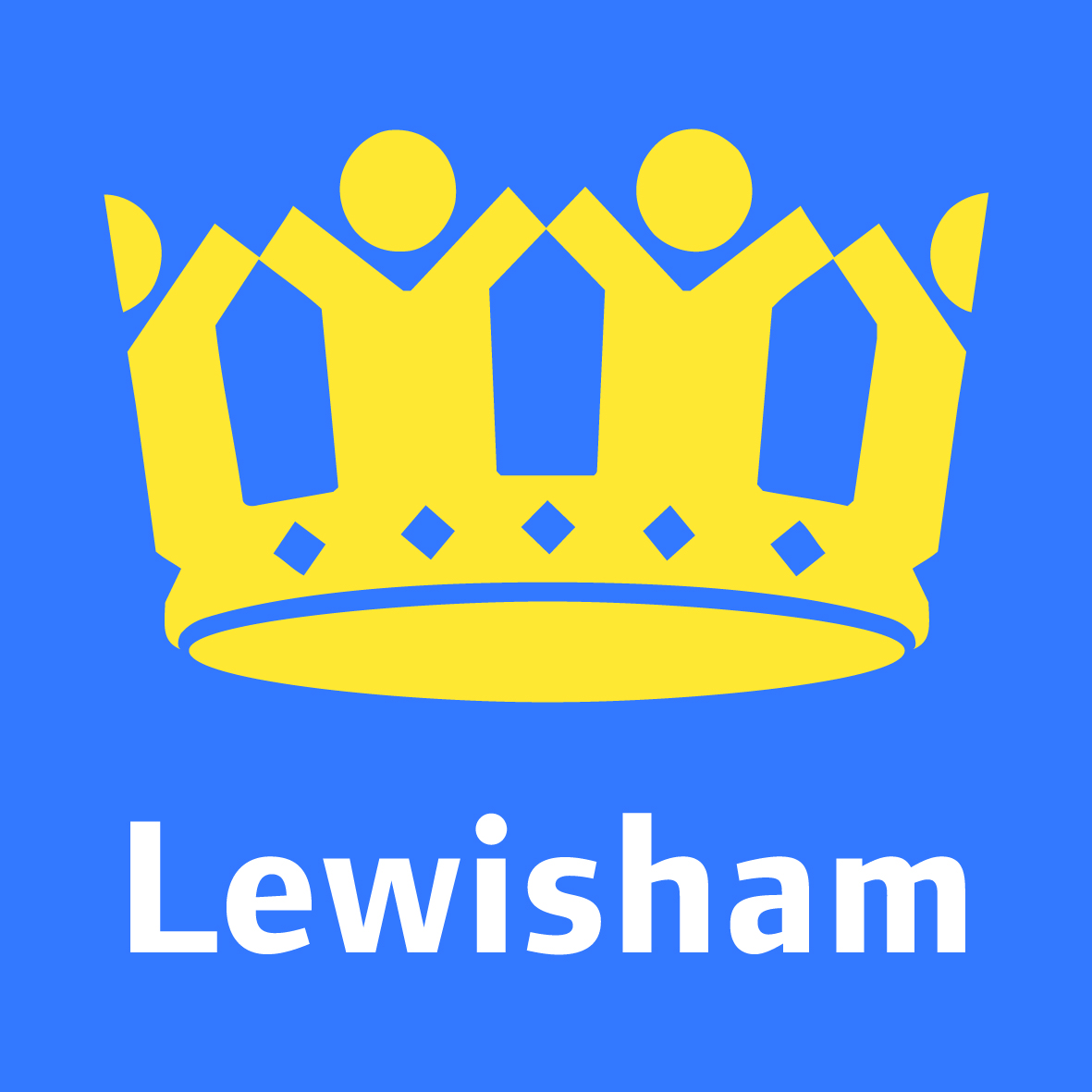     LICENSING ACT 2003        NOTICE  OF APPLICATION FOR NEW/VARIATION OF A PREMISES LICENCEANYONE WISHING TO OPPOSE THE APPLICATION MUST GIVE NOTICE IN WRITING TO LICENSING AUTHORITY, LONDON BOROUGH OF LEWISHAM, HOLBEACH OFFICE, 9 HOLBEACH ROAD,LONDON SE6 4TW OR Email licensing@lewisham.gov.uk WITHIN 28 DAYS OF THE DATE OF THIS NOTICE, SPECIFYING THE GROUNDS OF OPPOSITION.   THE APPLICATION CAN ALSO BE VIEWED AT THE ABOVE ADDRESS DURING OFFICE HOURS BY APPOINTMENT.IT IS AN OFFENCE KNOWINGLY OR RECKLESSLY TO MAKE A FALSE STATEMENT IN CONNECTION WITH AN APPLICATION. THE MAXIMUM FINE FOR WHICH A PERSON IS LIABLE ON SUMMARY CONVICTION FOR THE OFFENCE IS £5000.Persons objecting to the grant of licences must be prepared to attend in person at a hearing before a committee of the Council.NOTE: Your objection will form part of the committee report and forwarded to the applicant.  Please let us know if you have a valid reason for your personal details to be removed.(This notice must be completed and on the same day on which the application is made must be exhibited on a conspicuous part of the premises where it can easily be seen and read by persons in the street.  The notice must be kept exhibited for not less than 28 days.) 	 	 	 	 	 	 	 	 	 	 	 	 Date: __________________________________________  (a) Full   NOTICE IS GIVEN THAT (a) __________________________________________________________________________________ names of applicant ____________________________________________________________________________________________________________________ (b) Name & address of  Trading at: (b) _________________________________________________________________________________________ premises ____________________________________________________________________________________________________________________ c)  A new  premises  has applied to Lewisham Council for (c) ________________________________________________________________________ licence or a variation to the existing  licensable activities ______________________________________________________________________________________________________________________________ as stated below: Licensable Activities Mon Mon Tues Tues Wed Wed Thur Thur Fri Fri Sat Sat Sun Sun Licensable Activities 